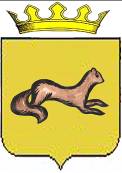 КОНТРОЛЬНО-СЧЕТНЫЙ ОРГАН____ОБОЯНСКОГО РАЙОНА КУРСКОЙ ОБЛАСТИ____306230, Курская обл., г. Обоянь, ул. Шмидта д.6, kso4616@rambler.ruЗАКЛЮЧЕНИЕ №106по результатам финансово-экономической экспертизы проекта постановления Администрации Обоянского района Курской области «Об утверждении муниципальной программы муниципального района «Обоянский район» Курской области «Обеспечение доступным и комфортным жильем и коммунальными услугами граждан в Обоянском районе Курской области»»г. Обоянь                                                                                          21 декабря 2022 г.	Основания для проведения экспертно-аналитического мероприятия: Федеральный Закон от 07 февраля 2011г. № 6-ФЗ «Об общих принципах организации и деятельности контрольно-счетных органов субъектов Российской Федерации и муниципальных образований», Решение Представительного Собрания Обоянского района Курской области от 29 марта 2013 г. № 2/23-II «О создании Контрольно-счетного органа Обоянского района Курской области и об утверждении Положения о Контрольно-счетном органе Обоянского района Курской области», Приказ от 05.12.2022  №67 «О внесении изменений в приказ №82 от 15.12.2021 «Об утверждении плана деятельности Контрольно-счетного органа Обоянского района Курской области на 2022 год», Приказ председателя Контрольно-счетного органа Обоянского района Курской области от 21.12.2022 №86 «О проведении экспертизы проекта Постановления Администрации Обоянского района Курской области».	Цель экспертно-аналитического мероприятия: Проведение экспертизы проекта Постановления Администрации Обоянского района Курской области «Об утверждении муниципальной программы муниципального района «Обоянский район» Курской области «Обеспечение доступным и комфортным жильем и коммунальными услугами граждан в Обоянском районе Курской области»».Предмет экспертно-аналитического мероприятия: Проект Постановления Администрации Обоянского района Курской области «Об утверждении муниципальной программы муниципального района «Обоянский район» Курской области «Обеспечение доступным и комфортным жильем и коммунальными услугами граждан в Обоянском районе Курской области»».Срок проведения: 21.12.2022 года. Исполнители экспертно-аналитического мероприятия: Председатель Контрольно-счетного органа Обоянского района Курской области – Шеверев Сергей Николаевич.Ведущий инспектор Контрольно-счетного органа Обоянского района Курской области - Климова Любовь Вячеславовна.Общие сведения об объекте экспертизы:	Проект постановления Администрации Обоянского района Курской области «Об утверждении муниципальной программы муниципального района «Обоянский район» Курской области «Обеспечение доступным и комфортным жильем и коммунальными услугами граждан в Обоянском районе Курской области»», направлен в Контрольно-счетный орган Обоянского района Курской области ответственным исполнителем – отделом промышленности, строительства, транспорта, связи, ЖКХ, архитектуры и градостроительства Администрации Обоянского района 21.12.2022 года (сопроводительное письмо № 02-05-32/5526 от 20.12.2022).	Ответственный исполнитель муниципальной программы:Отдел промышленности, строительства, транспорта, связи, ЖКХ, архитектуры и градостроительства Администрации Обоянского района Курской области.Подпрограммы муниципальной программы: - «Обеспечение качественными услугами ЖКХ населения в Обоянском районе Курской области»;- «Создание условий для обеспечения доступным и комфортным жильем граждан в Обоянском районе Курской области».Цели муниципальной программы:повышение доступности жилья и качества жилищного обеспечения  населения, организация мероприятий по организации в границах сельских поселений электро-, газо-, водоснабжения населения Задачи муниципальной программы:- мероприятия по благоустройству территорий населенных пунктов района; - выполнения мероприятий по организации в границах сельских поселений электро-, газо-, водоснабжения населения;- улучшение жилищных условий молодых семей и семей, проживающих в сельской местности;- внесение изменений в документы территориального планирования муниципальных образований района.Целевые индикаторы и показатели муниципальной программы:- объем ввода жилья на территории Обоянского района, кв.м.;- организация в границах сельских поселений электро-, газо-, водоснабжения населения;-участие в организации деятельности по обработке, утилизации, обезвреживанию, захоронению ТБО;- оказание адресной помощи  в улучшении жилищных условий   молодым семьям  семьям, проживающим  в сельской местности;-разработка документов территориального планирования  Срок реализации Программы:2023-2025 годы.В ходе проведения экспертизы выявлено:В соответствии  со ст. 15 Федерального закона о 06.10.2003 № 131-ФЗ «Об общих принципах организации местного самоуправления в Российской Федерации», Постановлением Правительства Российской Федерации от 30 декабря 2017г. № 1710 «Об утверждении государственной программы Российской Федерации «Обеспечение  доступным и комфортным жильем и коммунальными услугами граждан Российской Федерации»,  Постановлением Правительства Российской Федерации от  17 декабря 2010 года № 1050 «О реализации отдельных мероприятий государственной программы Российской Федерации «Обеспечение  доступным и комфортным жильем и коммунальными услугами граждан Российской Федерации», постановлением Главы Обоянского района Курской области от 08.10.2013 №166 «Об утверждении методических указаний по разработке и реализации муниципальных программ муниципального района «Обоянский район» Курской области на 2014 и на плановый период 2015и 2016 годов (с последующими изменениями и дополнениями), во исполнение постановления Администрации Обоянского района Курской области от 18.09.2018 № 419 «Об утверждении Перечня муниципальных программ муниципального района «Обоянский район» Курской области» (с последующими изменениями и дополнениями).В соответствии с паспортом программы, ее реализация запланирована за счет средств бюджета Обоянского района Курской области в сумме 6000,0 тыс. рублей, в том числе по годам:                                                                                                                тыс. руб.В паспорте представленного проекта программы отсутствует заказчик.В таблице 2 содержится указание на некорректный временной период - 2022 год.В таблице 1 отсутствует связь с показателями муниципальной программы (подпрограммы).Целевые индикаторы и показатели муниципальной подпрограммы «Обеспечение качественными услугами ЖКХ населения в Обоянском районе Курской области» не содержат измеряемых количественных показателей, тогда как методика оценки эффективности муниципальной подпрограммы предполагает расчет степени достижения целевых значений показателей. В паспорте указанной подпрограммы отсутствуют ее задачи.ВыводыКонтрольно-счетный орган Обоянского района Курской области предлагает Администрации Обоянского района Курской области учесть замечания, изложенные в настоящем экспертном заключении.Председатель Контрольно-счетного органаОбоянского района Курской области                                                 С. Н. ШеверевИсточник финансирования Районный бюджетИсточник финансирования Районный бюджетИсточник финансирования Районный бюджет2023 год2024 год2025 год02000,02000,02000,0ВСЕГО                                                          6000,0ВСЕГО                                                          6000,0ВСЕГО                                                          6000,0